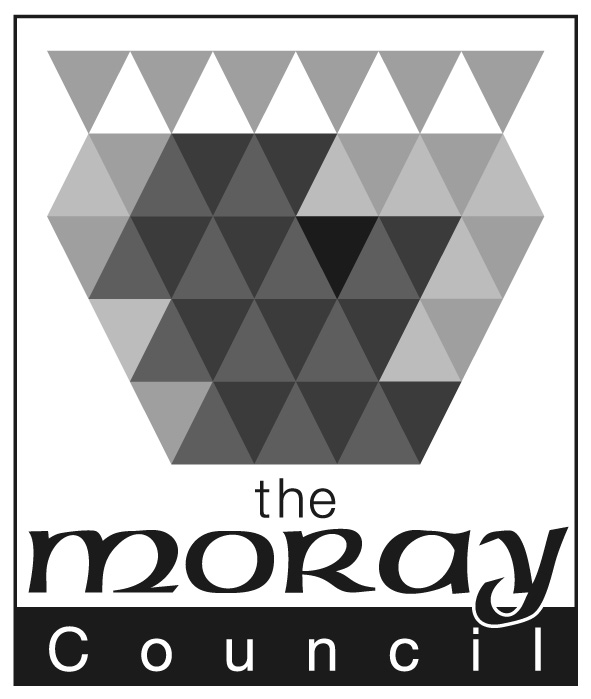                                                                                                                               Appendix 5COMMUNITY SERVICESKinship Care Rose Cottage, Greyfriars Street, Elgin, Moray.  IV30 1LF Contact Kinship Care Senior Social WorkerTelephone:  01343 563686Fax:  01343  563579dateDear RE:  name and addressKinship Care AssessmentAs you may know, (name of applicants) are being assessed by the Moray Council to be kinship carers.  They have given your name as a referee who would be able to comment on their home life and abilities with children.I would be grateful if you could complete the attached personal reference form and return it to me. I may need to talk with (name of applicant) about some of the things you tell me so please indication if you are willing for me to share it with the applicant.  If you have any difficult with the form please ring me on the above number and I will be happy to help. Thank you for your time.  Yours sincerelyRuth JeffriesSenior Social WorkerEncsSusan MaclarenE-mail: E-mail: Head of Children & Familiesand Criminal Justice ServicesWebsite:  www.moray.gov.ukWebsite:  www.moray.gov.ukOur Ref: RJ/Our Ref: RJ/Your Ref:Your Ref: